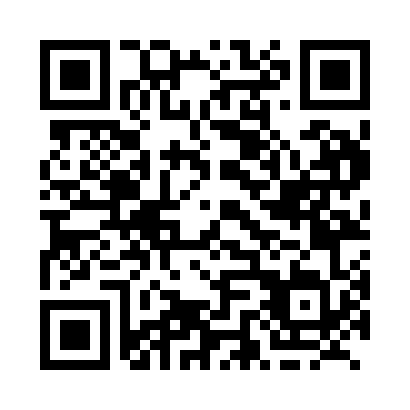 Prayer times for Huntingville, Quebec, CanadaMon 1 Jul 2024 - Wed 31 Jul 2024High Latitude Method: Angle Based RulePrayer Calculation Method: Islamic Society of North AmericaAsar Calculation Method: HanafiPrayer times provided by https://www.salahtimes.comDateDayFajrSunriseDhuhrAsrMaghribIsha1Mon3:075:0412:516:148:3910:362Tue3:085:0412:526:148:3910:353Wed3:085:0512:526:148:3910:354Thu3:105:0512:526:148:3810:345Fri3:115:0612:526:148:3810:336Sat3:125:0712:526:148:3710:327Sun3:135:0812:526:148:3710:318Mon3:145:0812:536:138:3710:309Tue3:155:0912:536:138:3610:2910Wed3:175:1012:536:138:3510:2811Thu3:185:1112:536:138:3510:2712Fri3:195:1212:536:128:3410:2613Sat3:215:1312:536:128:3410:2514Sun3:225:1312:536:128:3310:2415Mon3:245:1412:536:118:3210:2216Tue3:255:1512:546:118:3110:2117Wed3:275:1612:546:118:3010:2018Thu3:285:1712:546:108:3010:1819Fri3:305:1812:546:108:2910:1720Sat3:325:1912:546:098:2810:1521Sun3:335:2012:546:098:2710:1422Mon3:355:2112:546:088:2610:1223Tue3:375:2212:546:088:2510:1024Wed3:385:2312:546:078:2410:0925Thu3:405:2512:546:068:2310:0726Fri3:425:2612:546:068:2210:0527Sat3:435:2712:546:058:2010:0428Sun3:455:2812:546:048:1910:0229Mon3:475:2912:546:048:1810:0030Tue3:495:3012:546:038:179:5831Wed3:505:3112:546:028:169:56